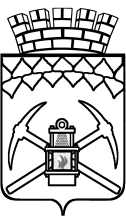 КЕМЕРОВСКАЯ ОБЛАСТЬ - КУЗБАССТерриториальная избирательная комиссия Беловского городского округаРЕШЕНИЕ 26.07.2023 г                                                                                            № 30/226О регистрации единого списка кандидатов в депутаты Совета народных депутатов Беловского городского округа седьмого созыва, выдвинутого избирательным объединением «Кемеровское региональное отделение Политической партии ЛДПР - Либерально-демократической партии России»Проверив соблюдение требований Закона Кемеровской области от 30 мая 2011 года № 54-ОЗ «О выборах в органы местного самоуправления в Кемеровской области – Кузбассе» избирательного объединения «Кемеровское региональное отделение Политической партии ЛДПР - Либерально-демократической партии России» при выдвижении единого списка кандидатов, территориальная избирательная комиссия Беловского городского округа установила следующее.Порядок выдвижения списка кандидатов в депутаты Совета народных депутатов Беловского городского округа седьмого созыва, выдвинутого избирательным объединением «Кемеровское региональное отделение Политической партии ЛДПР - Либерально-демократической партии России» заверенного в количестве 16 человек решением территориальной избирательной комиссии Беловского городского округа от «9» июля 2023 года № 23/142, соответствует требованиям статей 26, 28, 80, 81, 83 Закона Кемеровской области от 30 мая 2011 года № 54-ОЗ «О выборах в органы местного самоуправления в Кемеровской области – Кузбассе».С учетом изложенного, руководствуясь статьями 30 и 84 Закона Кемеровской области от 30 мая 2011 года № 54-ОЗ «О выборах в органы местного самоуправления в Кемеровской области – Кузбассе», территориальная избирательная комиссия Беловского городского округаРЕШИЛА:1. Зарегистрировать список кандидатов в депутаты Совета народных депутатов Беловского городского округа седьмого созыва, выдвинутый избирательным объединением «Кемеровское региональное отделение Политической партии ЛДПР - Либерально-демократической партии России», в количестве 16 человек 26 июля 2023 года в 18 часов 06 минут (прилагается).2. Выдать зарегистрированным кандидатам удостоверения установленного образца.3. Разместить настоящее решение на сайте Администрации Беловского городского округа в информационно-телекоммуникационной сети «Интернет» в разделе «Выборы».4. Контроль за исполнением настоящего решения возложить на секретаря территориальной избирательной комиссии Беловского городского округа Алексеевич И.А.Единый список кандидатов,Зарегистрированный территориальнойизбирательной комиссией Беловского городского округа«26» июля 2023 года(решение № 30/226)СПИСОКкандидатов в депутаты Совета народных депутатов Беловского городского округа седьмого созыва, выдвинутый избирательным объединением «Кемеровское региональное отделение Политической партии ЛДПР - Либерально-демократической партии России»,по единому избирательному округу1. Петрухненко Николай Александрович, дата рождения – 28 декабря 1989 года, место рождения – дер. Осиновка Беловского р–на Кемеровской обл., адрес места жительства – Кемеровская область – Кузбасс, город Белово, профессиональное образование – Государственное образовательное учреждение начального профессионального образования "Профессиональное училище №5" г.Белово, 2008 г., основное место работы или службы, занимаемая должность / род занятий – Филиал АО "УК "КУЗБАССРАЗРЕЗУГОЛЬ" "МОХОВСКИЙ УГОЛЬНЫЙ РАЗРЕЗ", Машинист экскаватора, депутат Совета народных депутатов Беловского городского округа шестого созыва на непостоянной основе, член Политической партии ЛДПР – Либерально–демократической партии России.2. Мисунс Ирина Владимировна, дата рождения – 9 июля 1983 года, место рождения – гор. Белово Кемеровской обл., адрес места жительства – Кемеровская область – Кузбасс, г. Белово, профессиональное образование – Государственное образовательное учреждение высшего профессионального образования "Кемеровский государственный университет" г.Кемерово, 2006 г., основное место работы или службы, занимаемая должность / род занятий – Муниципальное бюджетное учреждение "Информационно–методический центр города Белово", специалист, член Политической партии ЛДПР – Либерально–демократической партии России.3. Сясин Сергей Олегович, дата рождения – 5 октября 1983 года, место рождения – гор.Загорск Московской обл, адрес места жительства – Кемеровская область – Кузбасс, Беловский район, профессиональное образование – федеральное государственное бюджетное образовательное учреждение высшего образования "Омский государственный университет путей сообщения" г. Омск, 2018 г., основное место работы или службы, занимаемая должность / род занятий – Эксплуатационное локомотивное депо Белово – структурное подразделение Западно–Сибирской дирекции тяги – структурного подразделения Дирекции тяги – филиала ОАО "РЖД", машинист–инструктор локомотивных бригад (по теплотехнике), член Политической партии ЛДПР – Либерально–демократической партии России.4. Казарян Завен Татулович, дата рождения – 17 июля 1988 года, место рождения – с. Дзорагюх Мартунинского р–на респ. Армения, адрес места жительства – Кемеровская область – Кузбасс, Беловский район, профессиональное образование – Государственное образовательное учреждение высшего профессионального образования "Кузбасский государственный технический университет", 2010 г., Федеральное государственное бюджетное образовательное учреждение высшего образования "Кузбасский государственный технический университет имени Т.Ф. Горбачева" г Кемерово, 2019 г., основное место работы или службы, занимаемая должность / род занятий – Индивидуальный предприниматель, руководитель, депутат Совета народных депутатов Беловского муниципального округа первого созыва на непостоянной основе, член Политической партии ЛДПР – Либерально–демократической партии России, координатор Беловского районного МО Кемеровского РО ПП ЛДПР.5. Полтавский Илья Игоревич, дата рождения – 15 декабря 1987 года, место рождения – гор. Фрунзе Киргизской респ., адрес места жительства – Кемеровская область – Кузбасс, Беловский район, профессиональное образование – Федеральное государственное образовательное учреждение высшего профессионального образования "Омский государственный аграрный университет" г.Омск, 2010 г., Диплом, ВСГ 4867639, 14.07.2010, основное место работы или службы, занимаемая должность / род занятий – ГБУ "Беловская станция по борьбе с болезнями животных", заведующий Беловской ветеринарной лечебницей, член Политической партии ЛДПР – Либерально–демократической партии России.6. Логунова Вероника Витальевна, дата рождения – 5 октября 1994 года, место рождения – гор. Белова Кемеровской обл., адрес места жительства – Кемеровская область – Кузбасс, г. Белово, профессиональное образование – Федеральное государственное бюджетное образовательное учреждение высшего профессионального образования "Омский государственный университет путей сообщения" г.Омск, 2014 г., основное место работы или службы, занимаемая должность / род занятий – ООО "Компания Металл Профиль Восток", менеджер по продажам, член Политической партии ЛДПР – Либерально–демократической партии России.7. Исакова Юлия Викторовна, дата рождения – 1 июля 1995 года, место рождения – п. Новогородский г. Белово Кемеровская обл. Россия, адрес места жительства – Кемеровская область – Кузбасс, г. Белово, профессиональное образование – ФГБОУ ВО "Кемеровский государственный университет", 2020 г., основное место работы или службы, занимаемая должность / род занятий – АО "Разрез "Инской", Инспектор–делопроизводитель, член Политической партии ЛДПР – Либерально–демократической партии России.8. Коновалова Анна Николаевна, дата рождения – 4 июня 1991 года, место рождения – дер. Грамотеино Беловского р–на Кемеровской обл., адрес места жительства – Кемеровская область – Кузбасс, г. Белово, профессиональное образование – Федеральное государственное образовательное учреждение высшего профессионального образования "Российский государственный торгово–экономический университет" г.Москва, 2014 г., основное место работы или службы, занимаемая должность / род занятий – ООО "АЛЬКОР и Ко, продавец–кассир, член Политической партии ЛДПР – Либерально–демократической партии России.9. Зимина Вероника Александровна, дата рождения – 1 января 1978 года, место рождения – г. Белово Кемеровская обл., адрес места жительства – Кемеровская область – Кузбасс, г. Белово, профессиональное образование – Федеральное государственное бюджетное образовательное учреждение высшего образования "Кемеровский государственный университет" г.Кемерово, 2018 г., основное место работы или службы, занимаемая должность / род занятий – МБДОУ детский сад № 34 город Белово, воспитатель, член Политической партии ЛДПР – Либерально–демократической партии России.10. Рудниченко Ярослав Олегович, дата рождения – 24 июля 1989 года, место рождения – гор. Новокузнецк Кемеровской обл., адрес места жительства – Кемеровская область – Кузбасс, г. Новокузнецк, профессиональное образование – Федеральное государственное бюджетное образовательное учреждение высшего профессионального образования "Томский государственный архитектурно–строительный университет", 2012 г., основное место работы или службы, занимаемая должность / род занятий – физическое лицо, применяющее специальный налоговый режим «Налог на профессиональный доход», депутат Совета народных депутатов Тайгинского городского округа VI созыва на непостоянной основе, член Политической партии ЛДПР – Либерально–демократической партии России, первый заместитель координатора Кемеровского РО ПП ЛДПР.11. Воробьев Андрей Александрович, дата рождения – 1 февраля 1983 года, место рождения – гор. Усть–Каменогорск Ульбинского р–на Восточно–Казахстанской обл. респ. Казахстан, адрес места жительства – Кемеровская область – Кузбасс, г. Новокузнецк, профессиональное образование – Государственное образовательное учреждение высшего профессионального образования "Кемеровский государственный университет" г.Кемерово, 2008 г., основное место работы или службы, занимаемая должность / род занятий –  физическое лицо, применяющее специальный налоговый режим «Налог на профессиональный доход», член Политической партии ЛДПР – Либерально–демократической партии России, координатор Орджоникидзевского ПО Новокузнецкого городского МО Кемеровского РО ПП ЛДПР.12. Городештян Мария Сергеевна, дата рождения – 13 марта 1990 года, место рождения – гор. Новокузнецк Кемеровской обл., адрес места жительства – Кемеровская область – Кузбасс, г. Новокузнецк, профессиональное образование – Федеральное государственное бюджетное образовательное учреждение высшего образования "Кемеровский государственный университет" г. Кемерово, 2021 г., основное место работы или службы, занимаемая должность / род занятий – физическое лицо, применяющее специальный налоговый режим «Налог на профессиональный доход», депутат Новокузнецкого городского Совета народных депутатов (созыв 2021–2026) на непостоянной основе, член Политической партии ЛДПР – Либерально–демократической партии России, помощник Координатора Кемеровского РО ПП ЛДПР по работе с молодежью.13. Тересков Олег Викторович, дата рождения – 24 июня 1964 года, место рождения – гор.Новокузнецк Кемеровской обл., адрес места жительства – Кемеровская область – Кузбасс, г. Новокузнецк, профессиональное образование – Новокузнецкий техникум советской торговли, 1983 г., основное место работы или службы, занимаемая должность / род занятий –  пенсионер, член Политической партии ЛДПР – Либерально–демократической партии России, координатор Новокузнецкого городского МО Кемеровского РО ПП ЛДПР.14. Гейс Анастасия Викторовна, дата рождения – 2 марта 1985 года, место рождения – гор. Новокузнецк Кемеровской обл., адрес места жительства – Кемеровская область – Кузбасс, г. Новокузнецк, основное место работы или службы, занимаемая должность / род занятий –  физическое лицо, применяющее специальный налоговый режим «Налог на профессиональный доход», член Политической партии ЛДПР – Либерально–демократической партии России, координатор Куйбышевского ПО Новокузнецкого городского МО Кемеровского РО ПП ЛДПР.15. Порозова Софья Викторовна, дата рождения – 19 сентября 1989 года, место рождения – гор. Дудинка Красноярского края, адрес места жительства – Кемеровская область – Кузбасс, г. Новокузнецк, профессиональное образование – Государственное образовательное учреждение высшего профессионального образования "Кузбасская государственная педагогическая академия", 2011 г., основное место работы или службы, занимаемая должность / род занятий – Государственное казенное общеобразовательное учреждение "Средняя общеобразовательная школа при учреждениях уголовно–исполнительной системы" территориальное структурное подразделение в городе Новокузнецке, учитель, член Политической партии ЛДПР – Либерально–демократической партии России.16. Филатова Ксения Сергеевна, дата рождения – 14 июля 1985 года, место рождения – гор. Северобайкальск Бурятской ССР, адрес места жительства – Кемеровская область – Кузбасс, г. Новокузнецк, профессиональное образование – Томь–Усинский горноэнерготранспортный колледж, 2005 г., основное место работы или службы, занимаемая должность / род занятий – ООО "ДАНОН ТРЕЙД", специалист по продажам и развитию территории, член Политической партии ЛДПР – Либерально–демократической партии России.Председатель территориальной избирательной комиссии М.А. БеловаподписьСекретарь территориальной избирательной комиссииИ.А. Алексеевичподпись